ПРОФЕССИОНАЛЬНОЕ ОБРАЗОВАТЕЛЬНОЕ УЧРЕЖДЕНИЕСАРАТОВСКАЯ ОТШ ДОСААФ РОССИИ ПОЛОЖЕНИЕ о мониторинге качества образованияОбщие положенияНастоящее положение регламентирует процедуру проведения мониторинга качества образования в профессиональном образовательном учреждении Саратовской ОТШ Общероссийской общественно-государственной организации «Добровольное общество содействия армии, авиации и флоту России» (далее – Учреждение).Одним из ведущих направлений совершенствования образовательного учреждения на современном этапе является формирование системы управления качеством образования через мониторинг развития и контроля качества образования с привлечением всех заинтересованных участников образовательного процесса.В настоящем Положении используются следующие термины:Мониторинг – это специально организованный, постоянный, целевой контроль и диагностика состояния образования на базе систематизации существующих источников информации, а также специально организованных исследований и измерений с целью сопоставления наличного состояния  с ожидаемыми результатами, отслеживание хода каких-либо процессов по четко определенным показателям.Объектом мониторинга – являются образовательные результаты, ресурсы и условия образовательного процесса, имеющийся нераскрытый потенциал. Субъект мониторинга – специалист, в соответствии с должностными обязанностями, занимающийся мониторингом на любом этапе. 1.4. Мониторинг осуществляется начальником, педагогами Учреждения в соответствии с действующим законодательством и настоящим Положением. 2. Цели и задачи мониторинга2.1. Целями мониторинга являются: оценка соответствия имеющихся условий и результатов образовательной деятельности учреждения, обеспечение объективного информационного отражения состояния образования, отслеживание динамики качества предоставляемых, эффективности педагогической деятельности. 3. Объекты мониторинга3.1. Объектами мониторинга являются образовательные результаты, ресурсы и условия образовательного процесса, имеющийся нераскрытый потенциал. 4. Методическое обеспечение4.1. Для изучения объекта мониторинга используются: - материалы по программно-методическому обеспечению образовательных программ; - учебная документация по осуществлению образовательного процесса; - материалы по итоговой аттестации обучающихся; - материалы сдачи экзаменов в территориальном отделе ГИБДД (по программам подготовки и переподготовки водителей транспортных средств);                         - уровень профессиональной компетентности педагогических работников; - качество и результативность педагогической работы;- анализ педагогических затруднений.5. Основные направления и виды мониторинга5.1.К основным направлениям мониторинга относятся: - соблюдение законодательства в сфере образования; - оснащенность образовательного процесса; - профессиональное мастерство педагогов; - результаты обучения;- реализация программ и др.6. Информационная база мониторинга6.1. Реализация мониторинга предполагает организацию постоянного слежения и накопления данных на основе:6.1.1.Отчетности, утвержденной нормативными локальными актами учреждения.6.1.2. Документов и материалов, полученных в ходе: - лицензирования Учреждения- итоговой аттестации выпускников;- повышения квалификации и аттестации педагогических и руководящих кадров;- результатов сдачи экзаменов в территориальном отделе ГИБДД6.2. Для пополнения информационного фонда осуществляется заблаговременное предупреждение всех участников обследований, определяются сроки, формы сбора и представления материалов. 6.3. Получаемая в процессе мониторинга информация должна отвечать следующим требованиям: - объективность – должна отражать реальное состояние дел; - точность – иметь минимальные погрешности измерений; - полнота – источники должны быть оптимальными; - достаточность – объем информации должен позволить принять обоснованное решение; - систематизированность – иметь четкую структуру сбора, пополнения, отчетности и хранения; - оперативность – информация должна быть своевременной; - доступность – информация должна быть представлена в форме, позволяющей видеть реальные проблемы, требующие решения;- открытость – каждый субъект мониторинга может увидеть свой результат. 7. Организация и управление мониторингом 7.1. Мониторинг организуется с учетом целей и задач каждого уровня управления. На институциональном уровне: мониторинг осуществляется начальником Учреждения в соответствии с должностными обязанностями. В его компетенции - обобщенное системное представление о состоянии и деятельности Учреждения соответствии с заявленными образовательными программами. На локальном уровне: мониторинг осуществляется педагогическими работниками в ходе образовательной деятельности и представляет собой совокупность непрерывных контролирующих наблюдений и измерений. 7.2. Периодичность, показатели, формы сбора и представления информации определяются Учреждением. 7.3. Лица, осуществляющие мониторинг, несут персональную ответственность за достоверность и объективность представляемой информации, обработку данных мониторинга, их анализ и использование, распространение результатов. 7.4. По результатам мониторинга готовятся аналитические материалы.                                                                                  7.5. Итоги мониторинга подводятся в аналитических отчетах. Отчеты помещаются на официальный сайт Учреждения. 7.6. Контроль за проведением мониторинга осуществляет начальник Учреждения.РАССМОТРЕНО И ПРИНЯТО  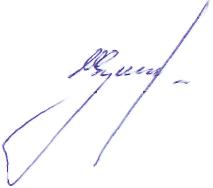  УТВЕРЖДАЮна заседании педагогического советаНачальник    Саратовской  ОТШДОСААФ   РоссииПротокол № 3 от  «16» __мая___  2016  г. _________________ С. ЩукинВВЕДЕНО В ДЕЙСТВИЕ приказом №93 от «18»__мая______ 2016 г. 